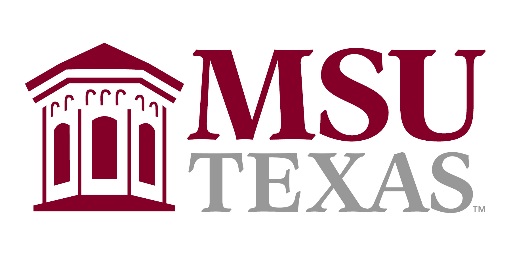 Application: Donor-Funded Grants to Research Responses to Sexual Misconduct on College CampusesProject Summary SheetTitle of the Project: Primary investigator:Co-investigators:  Faculty Rank: College/Department:  Abstract (150 words):Applying for:  Research Funding          Equipment Funding             Both      Expected dissemination venue(s): Assurance and electronic signature:  By affixing either a typed or scanned signature below, the applicants(s) agree(s) that, if funded, funds will be used to accomplish the aims of the project in accordance with MSU/State of Texas policies. Additionally, the researchers(s) will disseminate their findings through published studies or poster or oral presentations of national stature.PI Signature:  					Date:  Co-PI Signature(s): 					Date: Dean Signature: 				Date:Department Chair Signature: 				Date: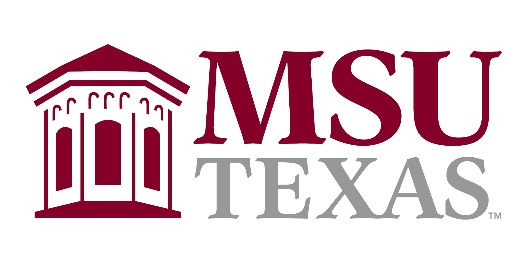 Faculty Research and Creative Endeavor Grant Application Narrative Name:  Project Title:   Project Summary (separate form)Bio sketch (faculty: see bio-sketch template; staff/students: include a CV/ résumé. Limit: 2 pages for each bio-sketch/résumé)Purpose/aims of the project (limit: 1 page):Research question(s) and/or hypothesis(es):Justification of the importance of the project, including (i) alignment with donor wishes and (ii) support for the faculty member’s research trajectory:Literature review:Research or creative design and methods:Protection of human subject/animals (if applicable to the project):Budget justification: Explain how each category on the budget sheet’s subtotal was determined and why/how it is necessary to achieve the project aims.  Also be sure to list the date by which each expenditure should occur. Note:  The budget subtotals must be submitted separately using the Intramural Budget Template. If you prefer to submit the budget as a separate file, it can be found here on the OSPR website: Donor Funded Intramural Grants.Student Wages (undergraduate students are paid $7.25. Graduate students must be paid $7.25, and may be paid up to $10.75):Equipment (Includes all material with a cost of $500 or more):Supplies (Includes all material costing less than $500):Travel (current travel rates):Miscellaneous:Timeline for the project, by month, with dissemination occurring no later than 2020.Specific plans for dissemination of the findings of the project.Other current and/or prospective sources of internal or external funding related to this project (if such funding has been requested or procured, please describe relationship of that funding to this proposal):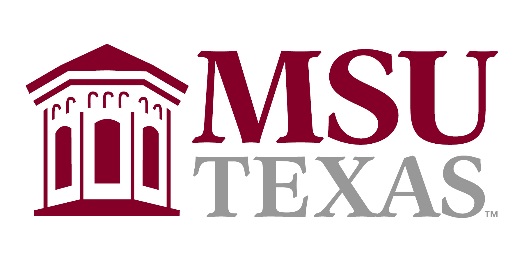 Biographical SketchIntramural Grant Budget TemplateDouble click within the spreadsheet to edit and enter your budget amounts.Summary of Project Expenses (Also include budget spreadsheet and budget justification in narrative)Summary of Project Expenses (Also include budget spreadsheet and budget justification in narrative)         Budget ItemsAmountUndergraduate Wages ($7.25 X ________ hours X  _____# students)Graduate Wages  ($7.25 up to $10.75 X _____ hours X ___ # students)Supplies & equipment less than $500 (from university research funds)Equipment  > $500 (from restricted research/must meet HEAF)Travel (may support research or dissemination of funded research)PublicationOtherTotal RequestName: Name: Rank: Rank: Rank: College: Department: Department: Department: Program:  Education/TrainingEducation/TrainingEducation/TrainingEducation/TrainingEducation/TrainingInstitution and LocationDegreeDegreeYear(s)Field of StudyCourses taught at MSU in the previous 2 yearsCourses taught at MSU in the previous 2 yearsCourses taught at MSU in the previous 2 yearsCourses taught at MSU in the previous 2 yearsCourses taught at MSU in the previous 2 yearsSemester and YearSemester and YearCourseCourseCourseAcademic/Professional ExperienceAcademic/Professional ExperienceAcademic/Professional ExperienceAcademic/Professional ExperienceAcademic/Professional ExperienceAcademic YearsAcademic YearsRank and Tenure StatusRank and Tenure StatusRank and Tenure Status